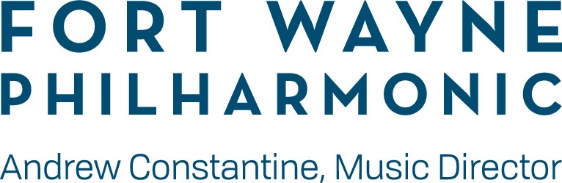 Youth Orchestra Auditions Teacher Recommendation FormPlease bring completed recommendation form with you to your scheduled audition.Student Information:Name __________________________________________	Instrument ________________________________________________	Please list music currently in student’s repertoire and/or indicate level of study:_________________________________________________________________________________________________________________________________________________________________________________________________________________________________________________________________________________________________________________________________To help determine appropriate placement, please rate the student on each of the following criteria.  Circle one.					        Very Poor	            Poor	             Fair                       Good 	     Very GoodRegular lesson/class attendance			1		2		3		4		5Preparedness					1		2		3		4		5Leadership Skills					1		2		3		4		5Proficiency of Sharps and Flats			1		2		3		4		5Range Ability (Winds and Brass students)		1		2		3		4		5Musical Potential				1		2		3		4		5Please describe the student’s ability to do transpositions and read different clefs:  (if applicable)_________________________________________________________________________________________________________________________________________________________________________________________________________________________________________________________________________________________________________________________________Please describe why you feel this student would be a great asset to the Fort Wayne Philharmonic’s Youth Orchestra program. Please be specific regarding the student’s ability and commitment._________________________________________________________________________________________________________________________________________________________________________________________________________________________________________________________________________________________________________________________________Teacher InformationName _______________________________________________________________________________________________________	Address _____________________________________________________________________________________________________Email _____________________________________________	Phone ____________________________________________________Are you the student’s private music instructor or school music teacher? _________________________________________________Signature __________________________________________	Date _____________________________________________________